Здравствуйте уважаемые студенты группы №5!До 15.00 20.03.20 Вам необходимо прорешать (один из вариантов) тестовое задание по теме «Разрезы и сечения» (кто не сдал тетради), сфотографировать и выслать мне на емэйл:  kmn@apt29.ruТестовое задание по теме «Разрезы»Тестовое задание по теме сечения 1 Вариант1.  Для чего применяют разрезы?2.  Что показывают на разрезе?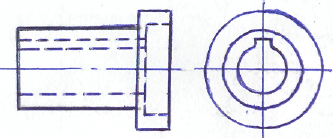 3.  Выполните разрез?Укажите ошибки (Три ошибки)?5. Простым называется разрез _______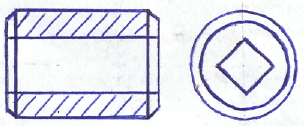 ________________(продолжить)?6.    Как называется выполненный разрез, нужно ли его обозначать?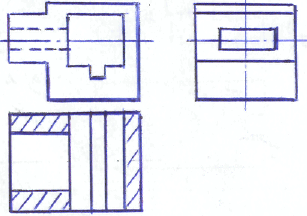 7.  Для чего применяют разрезыпоказать поперечную форму предмета показать внутреннюю форму предмета показать наружное очертание8.  Какие линии используются для штриховки разрезов?Штриховая  Сплошная тонкаяШтрихпунктирная 9.   Какой из разрезов выполнен правильно?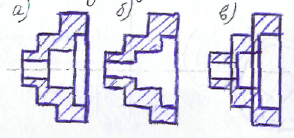 10.  Какой  разрез называется фронтальным?Секущая плоскость перпендикулярна горизонтальной плоскости проекцийСекущая плоскость параллельна горизонтальной плоскости проекцийСекущая плоскость параллельна фронтальной плоскости проекций11.  В каком случае разрез не надо обозначать?Если секущая плоскость является плоскостью симметрии в целомВсегдаКогда разрез располагается на соответствующем виде.2 Вариант1.  Какие изображения называются разрезами?2.  Чем отличается разрез от сечения?3.   Выполните разрез?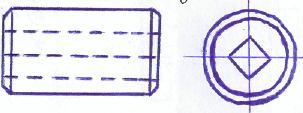 4.  Укажите ошибки (Три ошибки)?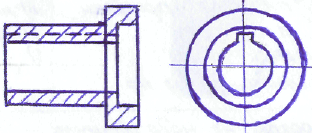 5.   Фронтальным называется разрез ______________________________(продолжить)?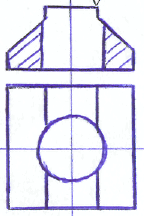 6. Как называется выполненный разрез, нужно ли его обозначать?7.  Входит ли сечение в состав разреза?8.  Какое изображение является разрезом?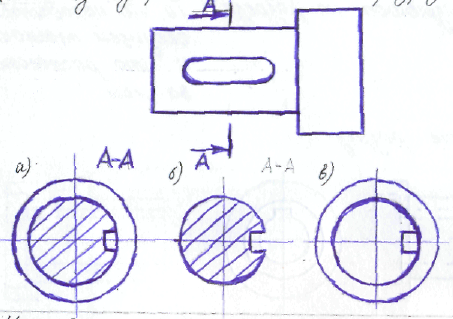 9. Какой разрез называется простым?При нескольких секущих плоскостяхПри одной секущей плоскости Если секущая плоскость вертикальна Если секущая плоскость горизонтальна10.Где располагается Фронтальный разрез?На месте вида с леваНа месте вида с сверхуНа месте главного видаВ любом месте чертежа11.Какой здесь изображен разрез?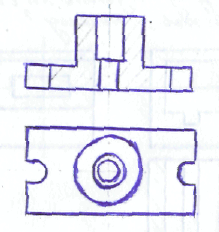 Горизонтальный Профильныйфронтальный1.Вариант 1. Для чего применяют сеченияЧтобы показать очертания предметаЧтобы показать внутренние элементыЧтобы показать поперечную форму предмета2.Под каким углом проводят линии штриховки?45°30°60°3. Какой линией обводят контур наложенного сечения?Сплошной тонкойСплошной толстой основнойШтрихпунктирной4.  Как обозначают сечение?Не обозначаютОдной буквой типа АДвумя буквами типа А-А5.  Какое из сечений определяет форму данного предмета?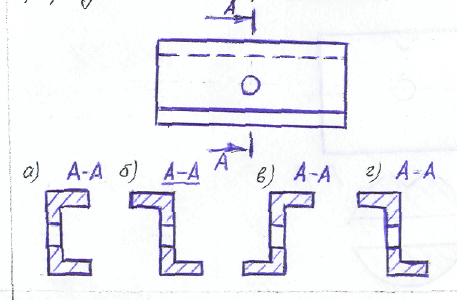 6.  Перечислить виды сечений?  (Два вида)7.  Что показывают на сечениях?8.  Выполните указанное сечение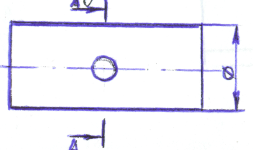 9.  Выполните указанное сечение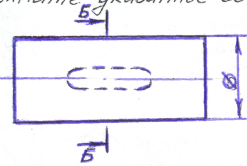 10.  Начертить сечение исправив все допущенные ошибки?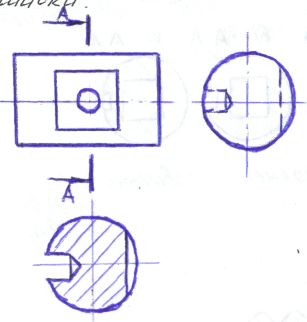 2 Вариант1. Что показывается на сеченияч?То, что находится в секущей плоскостиТо, что находится в секущей плоскости и за ней2.  Какое это сечение?вынесенное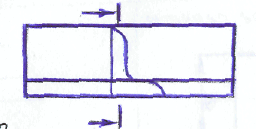 наложенное3.   В каком месте чертежа допускается изображать вынесенное сечение?Только на продолжении секущей плоскостиТолько на месте вида с леваВ любом свободном месте4.  Какое из сечений выполнено верно?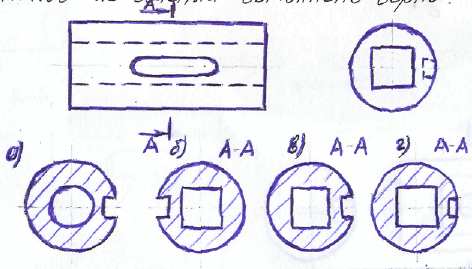 5.  Для чего применяют сечение?6.  Виды сечений?7.  Какое сечение выполнено правильно?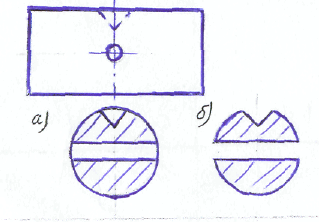 8.  Выполните указанное сечение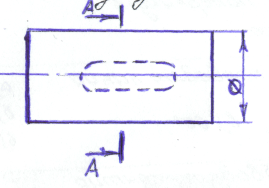 9. Выполните указанное сечение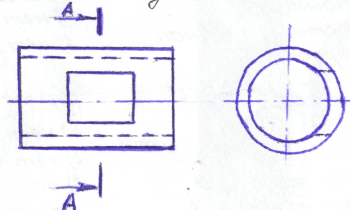 10.  Начертить сечение исправив все допущенные ошибки.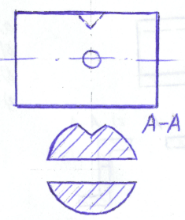 